05										                                             Lombardia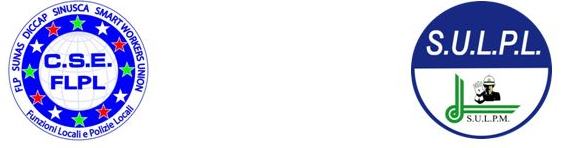 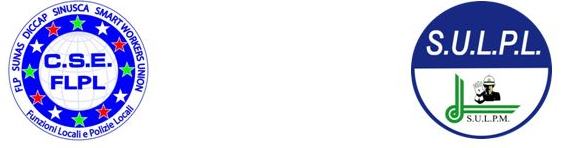 La presente annulla e revoca qualunque altra delega rilasciata anteriormenteModulo  per  la Segreteria Regionale                                                                                                                                       (COMPILARE IN STAMPATELLO)SEGRETERIA  REGIONE  LOMBARDIA20148  MILANO – Via  Pergine  n° 10 – Tel. 0239484124 – e-mail: milano@sulpl.itil sottoscritto/a _________________________________________________________residente a __________________ in via ______________________________ n° ____CAP ____________prov.______ dipendente dall’ Amministrazione _______________di__________________con qualifica di__________________,Cat______    L.E. ____Email________________________________________.cellulare___________________________Autorizza ai sensi delle norme legali e contrattuali, il datore di lavoro a ritenere mensilmente a decorrere dal primo mese successivo all’inoltro della presente delega, la quota associativa pari allo 0,76% della sua retribuzione, ovvero, di altra quota stabilita annualmente dalla Segreteria Generale, ed a effettuare per suo conto il versamento di detto importo sul Conto Corrente Postale n. IT24P0760101600000024504201 intestato a S.U.L.P.M. - Segreteria Regionale Lombardia - 20019 Settimo Milanese. Inoltre, avuta conoscenza dell’informativa sull’utilizzazione dei dati personali, ai sensi dell’art. 10 della Legge 675/96, acconsente al loro trattamento nella misura necessaria al perseguimento degli scopi statutari; acconsente che i dati riguardanti l’iscrizione siano comunicati all’Ente erogatore del trattamento economico e da questi trattati nella misura necessaria all’adempimento di obblighi previsti dalla legge e dai contratti; acconsente, infine, al trattamento dei dati ai fini statistici, di rilevazione e di promozione dei servizi prestati direttamente dal Sindacato o da suo fiduciario, compresa la spedizione del notiziario mensile, e di quant'altro necessario all'attività sociale e complessiva del Sindacato.__________________________,lì___________________               __________________________                              (firma per  esteso)La presente annulla e revoca qualunque altra delega rilasciata anteriormente